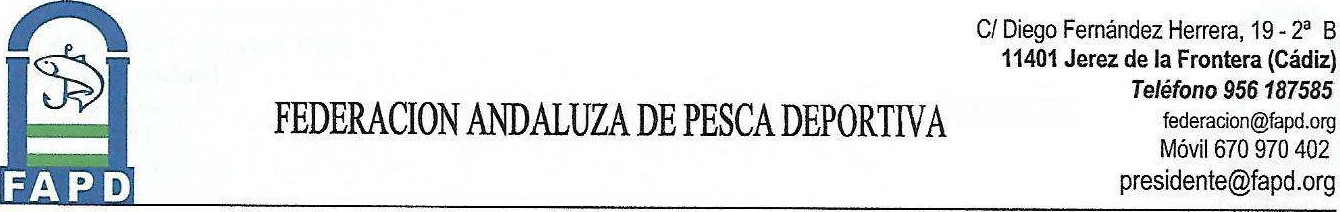 ANEXO I FORMULARIO DE LOCALIZACIÓN PERSONAL (FLP)A ser completado por todos los participantes del evento.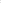 Nombre tal como aparece en el Pasaporte u otro Documento de Identidad: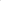 Dirección durante la competición (calle/apartamento/ciudad/número postal/ país):Número de teléfono:Correo electrónico:Países/CCAA que visitaste o donde estuviste en los últimos 14 días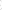 En los últimos 14 días...Esta información se podrá compartir con las autoridades locales de Salud Pública para permitir un rápido rastreo de contacto si un participante en el evento sufre la enfermedad COVID-19 0 llegó en contacto con un caso confirmado.Fdo.: EL DEPORTISTA O TUTOREn	a	de	de 20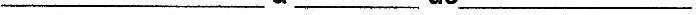 9Preguntass¿Tuvo contacto cercano con alguien diagnosticado con la enfermedad - COVID-19?2¿Proporcionó atención directa a pacientes de COVID-3¿Visitó o permaneció en un ambiente cerrado con al ún aciente con la enfermedad COVID-19?4¿Trabajó/estudió de forma cercana o compartiendo el mismo ambiente laboral o de clase con pacientes de COVID-19?5¿Ha viajado con paciente COVID-19 en cualquier medio de trans orte?6¿Ha vivido en la misma casa que un paciente COVID-